Western Australia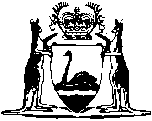 Railway (Tilley to Karara) Act 2010Western AustraliaRailway (Tilley to Karara) Act 2010ContentsPart 1 — Preliminary1.	Short title	22.	Commencement	2Part 2 — Authority to construct railway3.	Authority to construct Tilley to Karara railway	3Part 3 — Application of various written laws if construction of railway undertaken by contractor4.	Terms used	45.	Application of Part	47.	Environmental Protection Act 1986	4Schedule 1 — Line of Tilley to Karara RailwayNotesCompilation table	6Uncommenced provisions table	6Defined termsWestern AustraliaRailway (Tilley to Karara) Act 2010An Act to authorise the construction of a railway from Tilley to Karara, and for related purposes.The Parliament of Western Australia enacts as follows:Part 1 — Preliminary1.	Short title		This is the Railway (Tilley to Karara) Act 2010.2.	Commencement		This Act comes into operation on the day on which it receives the Royal Assent.Part 2 — Authority to construct railway3.	Authority to construct Tilley to Karara railway		A railway, with all necessary, proper and usual works and facilities in connection with the railway, may be constructed and maintained along the line described in Schedule 1.Part 3 — Application of various written laws if construction of railway undertaken by contractor4.	Terms used		In this Part — 	proposal has the meaning given in the Environmental Protection Act 1986 section 3(1);	Public Transport Authority means the Public Transport Authority of Western Australia established under the Public Transport Authority Act 2003 section 5;	specified means specified or described in the regulations.5.	Application of Part		This Part applies if the Public Transport Authority enters into a contract or arrangement with another person (the contractor) for the construction of all, or part, of the railway (the construction of the railway).[6.	Deleted: No. 27 of 2021 s. 351(2).]7.	Environmental Protection Act 1986		For the purposes of the construction of the railway, the Environmental Protection Act 1986 applies as if, despite anything else in that Act, the contractor had been nominated under section 38(6) of that Act as the person responsible for any proposal in respect of the construction of the railway.Schedule 1 — Line of Tilley to Karara Railway[s. 3]1.	The Tilley to Karara railway commences about 336.5 kilometres along the Avon Yard to Mullewa Railway line at point 1 in the sequence specified in the Table then continues, generally in an easterly or south-easterly direction, along a straight line between each of the points in the sequence, and terminates at point 10, about 74 kilometres from point 1.Table2.	The course to be taken by the railway is shown as a red line on Public Transport Authority Plan 17-C-15-1001.	Note for this Schedule:		Coordinate references are to Map Grid of Australia 1994 grid coordinates in Zone 50 of the Universal Transverse Mercator Grid System based on the Geocentric Datum of Australia.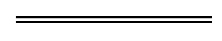 NotesThis is a compilation of the Railway (Tilley to Karara) Act 2010 and includes amendments made by other written laws. For provisions that have come into operation see the compilation table. For provisions that have not yet come into operation see the uncommenced provisions table.Compilation tableUncommenced provisions tableTo view the text of the uncommenced provisions see Acts as passed on the WA Legislation website.Defined terms[This is a list of terms defined and the provisions where they are defined.  The list is not part of the law.]Defined term	Provision(s)construction of the railway	5contractor	5proposal	4Public Transport Authority	4specified	4Point no.East North1	404000	67730002	418900	67730003	420000	67737004	423803	67741605	428775	67703556	443240	67704107	450215	67720108	467440	67716559	471475	677263010	474220	6771125Short titleNumber and yearAssentCommencementRailway (Tilley to Karara) Act 201025 of 20107 Jul 20107 Jul 2010 (see s. 2)Aboriginal Cultural Heritage Act 2021 s. 35127 of 202122 Dec 20211 Jul 2023 (see s. 2(e) and SL 2023/40 cl. 2(b))Short titleNumber and yearAssentCommencementAboriginal Heritage Legislation Amendment and Repeal Act 2023 s. 3223 of 202324 Oct 202315 Nov 2023 (see s. 2(d) and SL 2023/161 cl. 2)